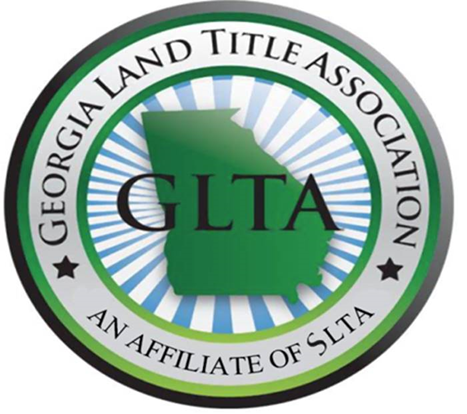 Georgia 2019 Spring SeminarMarch 19, 2019Cobb Galleria		7:30		Registration Opens 	7:55-8:00	Welcome Remarks- Rhee McCallum, SLTA Georgia Education Chair		8:00-8:30	Closing Protection Letters 				Rhee McCallum, Associate Underwriter				Chicago Title and Commonwealth Land Title Insurance Company		8:30-9:30	Documenting the Authority of Entities in Real Property Transactions			C. Elizabeth Jones, Esq.			Thompson O'Brien Kemp & Nasuti, P.C.		9:30-9:45	15 Minute Break		9:45-10:45	Ethics & Risk Management: Could Have, Should Have, Would Have				Jennifer M. Guerra, Esq., Partner				Carlock Copeland & Stair, LLP 		10:45-11:45	Fraud and Financial Crime Threats			William A. Cromer, Special Agent			Federal Bureau of Investigation		11:45-12:45	Lunch 		12:45-1:45	Probate Primer for the Real Estate Attorney				Shunta V. McBride, Esq. 				The Law Office of Shunta V. McBride, LLC 	1:45-2:15	2019 Georgia Legislative Update			Mark Robinson, Esq., Vice President and Georgia State Counsel			Old Republic National Title Insurance Company	2:15-2:30	15 Minute Break		2:30-3:30	Bankruptcy Basics for Dirt Lawyers				Kelsea Laun, Esq., Vice President and Regional Underwriting Counsel, Southeast				North American Title Insurance Company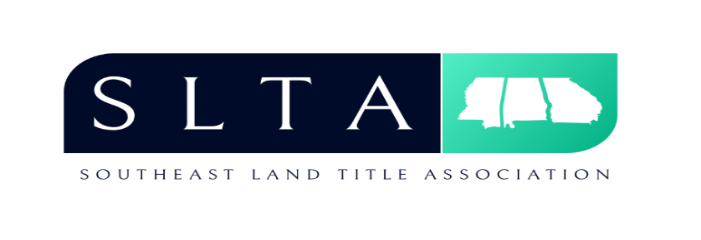 